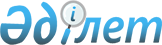 Об утверждении Положения о государственном учреждении "Отдел ветеринарии Узункольского района"
					
			Утративший силу
			
			
		
					Постановление акимата Узункольского района Костанайской области от 18 февраля 2015 года № 60. Зарегистрировано Департаментом юстиции Костанайской области 11 марта 2015 года № 5410. Утратило силу постановлением акимата Узункольского района Костанайской области от 20 мая 2016 года № 80      Сноска. Утратило силу постановлением акимата Узункольского района Костанайской области от 20.05.2016 № 80 (вводится в действие со дня подписания).

      В соответствии со статьей 31 Закона Республики Казахстан от 23 января 2001 года "О местном государственном управлении и самоуправлении в Республике Казахстан", Указом Президента Республики Казахстан от 29 октября 2012 года № 410 "Об утверждении Типового положения государственного органа Республики Казахстан", акимат Узункольского района ПОСТАНОВЛЯЕТ:

      1. Утвердить прилагаемое Положение о государственном учреждении "Отдел ветеринарии Узункольского района".

      2. Настоящее постановление вводится в действие по истечении десяти календарных дней после дня его первого официального опубликования.

 ПОЛОЖЕНИЕ о государственном учреждении
"Отдел ветеринарии Узункольского района"      1. Общие положения

      1. Государственное учреждение "Отдел ветеринарии Узункольского района" является государственным органом Республики Казахстан, осуществляющим руководство в сфере ветеринарии.

      2. Государственное учреждение "Отдел ветеринарии Узункольского района" имеет ведомства:

      государственное коммунальное предприятие "Ветеринария" акимата Узункольского района".

      3. Государственное учреждение "Отдел ветеринарии Узункольского района" осуществляет свою деятельность в соответствии с Конституцией и законами Республики Казахстан, актами Президента и Правительства Республики Казахстан, иными нормативными правовыми актами, а также настоящим Положением.

      4. Государственное учреждение "Отдел ветеринарии Узункольского района" является юридическим лицом в организационно-правовой форме государственного учреждения, имеет печать и штампы со своим наименованием на государственном языке, бланки установленного образца, в соответствии с законодательством Республики Казахстан счета в органах казначейства.

      5. Государственное учреждение "Отдел ветеринарии Узункольского района" вступает в гражданско-правовые отношения от собственного имени.

      6. Государственное учреждение "Отдел ветеринарии Узункольского района" имеет право выступать стороной гражданско-правовых отношений от имени государства, если оно уполномочено на это в соответствии с законодательством.

      7. Государственное учреждение "Отдел ветеринарии Узункольского района" по вопросам своей компетенции в установленном законодательством порядке принимает решения, оформляемые приказами руководителя государственного учреждения "Отдел ветеринарии Узункольского района" и другими актами, предусмотренными законодательством Республики Казахстан.

      8. Структура и лимит штатной численности государственного учреждения "Отдел ветеринарии Узункольского района" утверждаются в соответствии с действующим законодательством.

      9. Местонахождение юридического лица: 111800, Республика Казахстан, Костанайская область, Узункольский район, село Узунколь, улица Г.Мусрепова, дом 14.

      10. Полное наименование государственного органа – государственное учреждение "Отдел ветеринарии Узункольского района".

      11. Настоящее Положение является учредительным документом государственного учреждения "Отдел ветеринарии Узункольского района".

      12. Финансирование деятельности государственного учреждения "Отдел ветеринарии Узункольского района" осуществляется из местного бюджета.

      13. Государственному учреждению "Отдел ветеринарии Узункольского района" запрещается вступать в договорные отношения с субъектами предпринимательства на предмет выполнения обязанностей, являющихся функциями государственного учреждения "Отдел ветеринарии Узункольского района".

      Если государственному учреждению "Отдел ветеринарии Узункольского района" законодательными актами предоставлено право, осуществлять приносящую доходы деятельность, то доходы, полученные от такой деятельности, направляются в доход государственного бюджета.

      2. Миссия, основные задачи, функции, права

      и обязанности государственного органа

      14. Миссия государственного учреждения "Отдел ветеринарии Узункольского района" - реализация государственной политики в области ветеринарии в пределах своей компетенции.

      15. Задачи государственного учреждения "Отдел ветеринарии Узункольского района":

      1) охрана здоровья населения от болезней, общих для человека и животных;

      2) защита животных от болезней и их лечение;

      3) обеспечение ветеринарно-санитарной безопасности;

      4) охрана территории соответствующей административно-территориальной единицы от заноса и распространения заразных и экзотических болезней животных из других государств;

      5) предупреждение и ликвидация загрязнения окружающей среды при осуществлении физическими и юридическими лицами деятельности в области ветеринарии.

      16. Функции:

      1) функции государственного учреждения "Отдел ветеринарии Узункольского района":

      1-1) внесение в местный представительный орган области для утверждения правила содержания животных, правила содержания и выгула собак и кошек, правила отлова и уничтожения бродячих собак и кошек, предложения по установлению границ санитарных зон содержания животных;

      1-2) организация отлова и уничтожение бродячих собак и кошек;

      1-3) организация строительства скотомогильников (биотермических ям) и обеспечивает их содержание в соответствии с ветеринарными (ветеринарно-санитарными) требованиями;

      1-4) организация государственных комиссии по приему в эксплуатацию объектов производства, осуществляющих выращивание животных, заготовку (убой), хранение, переработку и реализацию животных, продукции и сырья животного происхождения, а также организаций по производству, хранению и реализации ветеринарных препаратов, кормов и кормовых добавок;

      1-5) организует обезвреживание (обеззараживание) и переработку без изъятия животных, продукции и сырья животного происхождения, представляющих опасность для здоровья животных и человека;

      1-6) возмещает владельцам стоимость обезвреженных (обеззараженных) и переработанных без изъятия животных, продукции и сырья животного происхождения, представляющих опасность для здоровья животных и человека;

      1-7) утверждает список государственных ветеринарных врачей, имеющих право выдачи ветеринарно-санитарного заключения на объекты государственного ветеринарно-санитарного контроля и надзора;

      1-8) выдает акты эпизоотологического обследования;

      1-9) осуществляет государственный ветеринарно-санитарный контроль и надзор на предмет соблюдения требований законодательства Республики Казахстан в области ветеринарии:

      на объектах внутренней торговли;

      на объектах производства, осуществляющих выращивание животных, заготовку (убой) хранение, переработку и реализацию животных, продукции и сырья животного происхождения, а также в организациях по хранению и реализации ветеринарных препаратов, кормов и кормовых добавок (за исключением связанных с импортом и экспортом);

      у лиц, осуществляющих предпринимательскую деятельность в области ветеринарии, за исключением производства ветеринарных препаратов;

      при транспортировке (перемещении), погрузке, выгрузке перемещаемых (перевозимых) объектов в пределах соответствующей административно-территориальной единицы, за исключением их экспорта (импорта) и транзита;

      на всех видах транспортных средств, по всем видам тары, упаковочных материалов, которые могут быть факторами передачи возбудителей болезней животных, за исключением экспорта (импорта) транзита;

      на скотопрогонных трассах, маршрутах, территориях пастбищ и водопоя животных, по которым проходят маршруты транспортировки (перемещения);

      на территориях, в производственных помещениях и за деятельностью физических и юридических лиц, выращивающих, хранящих, перерабатывающих, реализующих или использующих перемещаемые (перевозимые) объекты, за исключением экспорта (импорта) и транзита;

      1-10) осуществляет государственный ветеринарно-санитарный контроль и надзор за соблюдением зоогигиенических и ветеринарных (ветеринарно-санитарных) требований при размещении, строительстве, реконструкции и вводе в эксплуатацию скотомогильников (биотермических ям), объектов государственного ветеринарно-санитарного контроля и надзора, связанных с содержанием, разведением, использованием, производством, заготовкой (убоем), хранением, переработкой и реализацией, а также при транспортировке (перемещении) перемещаемых (перевозимых) объектов;

      1-11) организует проведение ветеринарных мероприятий по энзоотическим болезням животных на территории соответствующей административно-территориальной единицы;

      1-12) организует проведение мероприятий по идентификации сельскохозяйственных животных, ведению базы данных по идентификации сельскохозяйственных животных;

      1-13) вносит предложения в местный исполнительный орган области по ветеринарным мероприятиям по профилактике заразных и незаразных болезней животных;

      1-14) вносит предложения в местный исполнительный орган области по перечню энзоотических болезней животных, профилактика и диагностика которых осуществляются за счет бюджетных средств;

      1-15) организует хранение ветеринарных препаратов, приобретенных за счет бюджетных средств, за исключением республиканского запаса ветеринарных препаратов;

      1-16) вносит предложения в местный исполнительный орган области о ветеринарных мероприятиях по обеспечению ветеринарно-санитарной безопасности на территории соответствующей административно-территориальной единицы района;

      1-17) организует санитарный убой больных животных;

      1-18) осуществляет в интересах местного государственного управления иные полномочия, возлагаемые на местные исполнительные органы законодательством Республики Казахстан.

      2) функции ведомства:

      2-1) проведение ветеринарных мероприятий против особо опасных, незаразных и энзоотических болезней животных;

      2-2) проведение идентификации сельскохозяйственных животных;

      2-3) оказание услуг по искусственному осеменению сельскохозяйственных животных;

      2-4) проведение отлова и уничтожения бродячих собак и кошек;

      2-5) ведение базы данных по идентификации сельскохозяйственных животных и выдача выписки из нее;

      2-6) отбор проб биологического материала и доставка их в ветеринарную лабораторию;

      2-7) оказание услуг по транспортировке больных животных на санитарный убой;

      2-8) осуществляет иные функции в соответствии с законодательством Республики Казахстан.

      17. Права и обязанности

      1) запрашивать и получать в установленном законодательством порядке от государственных органов, организаций и их должностных лиц необходимую информацию и материалы;

      2) в пределах своей компетенции требовать устранение выявленных нарушений и недостатков в ходе исполнения законов Республики Казахстан, актов и поручений акима области и района;

      3) осуществлять иные права и обязанности, предусмотренные законодательством Республики Казахстан.

      3. Организация деятельности

      государственного органа

      18. Руководство государственным учреждением "Отдел ветеринарии Узункольского района" осуществляется руководителем, который несет персональную ответственность за выполнение возложенных на государственное учреждение "Отдел ветеринарии Узункольского района" задач и осуществление им своих функций.

      19. Руководитель государственного учреждения "Отдел ветеринарии Узункольского района" назначается на должность и освобождается от должности распоряжением акима района.

      20. Полномочия руководителя государственного учреждения "Отдел ветеринарии Узункольского района":

      1) организует и руководит работой государственного учреждения "Отдел ветеринарии Узункольского района", несет персональную ответственность за непринятие мер по противодействию коррупции;

      2) несет персональную ответственность за выполнение возложенных на государственное учреждение "Отдел ветеринарии Узункольского района" функций, обеспечивает целевое использование бюджетных средств, выделенных на проведение ветеринарных мероприятий по энзоотическим и особо опасным болезням животных;

      3) назначает на должность и освобождает от должности работников в установленном законодательством порядке;

      4) определяет полномочия и обязанности работников государственного учреждения "Отдел ветеринарии Узункольского района";

      5) представляет государственное учреждение "Отдел ветеринарии Узункольского района" в государственных органах, организациях в соответствии с действующим законодательством Республики Казахстан;

      6) осуществляет иные полномочия в соответствии с законодательством Республики Казахстан.

      Исполнение полномочий руководителя государственного учреждения "Отдел ветеринарии Узункольского района" в период его отсутствия осуществляется лицом, его замещающим в соответствии с действующим законодательством.

      4. Имущество

      государственного органа

      21. Государственное учреждение "Отдел ветеринарии Узункольского района" может иметь на праве оперативного управления обособленное имущество в случаях, предусмотренных законодательством.

      Имущество государственного учреждения "Отдел ветеринарии Узункольского района" формируется за счет имущества, переданного ему собственником, а также имущества (включая денежные доходы), приобретенного в результате собственной деятельности и иных источников, не запрещенных законодательством Республики Казахстан.

      22. Имущество, закрепленное за государственным учреждением "Отдел ветеринарии Узункольского района" относится к коммунальной собственности.

      23. Государственное учреждение "Отдел ветеринарии Узункольского района" не вправе самостоятельно отчуждать или иным способом распоряжаться закрепленным за ним имуществом и имуществом, приобретенным за счет средств, выданных ему по плану финансирования, если иное не установлено законодательством.

      5. Реорганизация и упразднение

      государственного органа

      24. Реорганизация и упразднение государственного учреждения "Отдел ветеринарии Узункольского района" осуществляется в соответствии с законодательством Республики Казахстан.

      Перечень организаций, находящихся в ведении

      государственного учреждения "Отдел ветеринарии

      Узункольского района" и его ведомств

      Государственное коммунальное предприятие "Ветеринария" акимата Узункольского района".


					© 2012. РГП на ПХВ «Институт законодательства и правовой информации Республики Казахстан» Министерства юстиции Республики Казахстан
				
      Аким района

А. Ибраев
Утверждено
постановлением акимата
Узункольского района
от 18 февраля 2015 года № 60